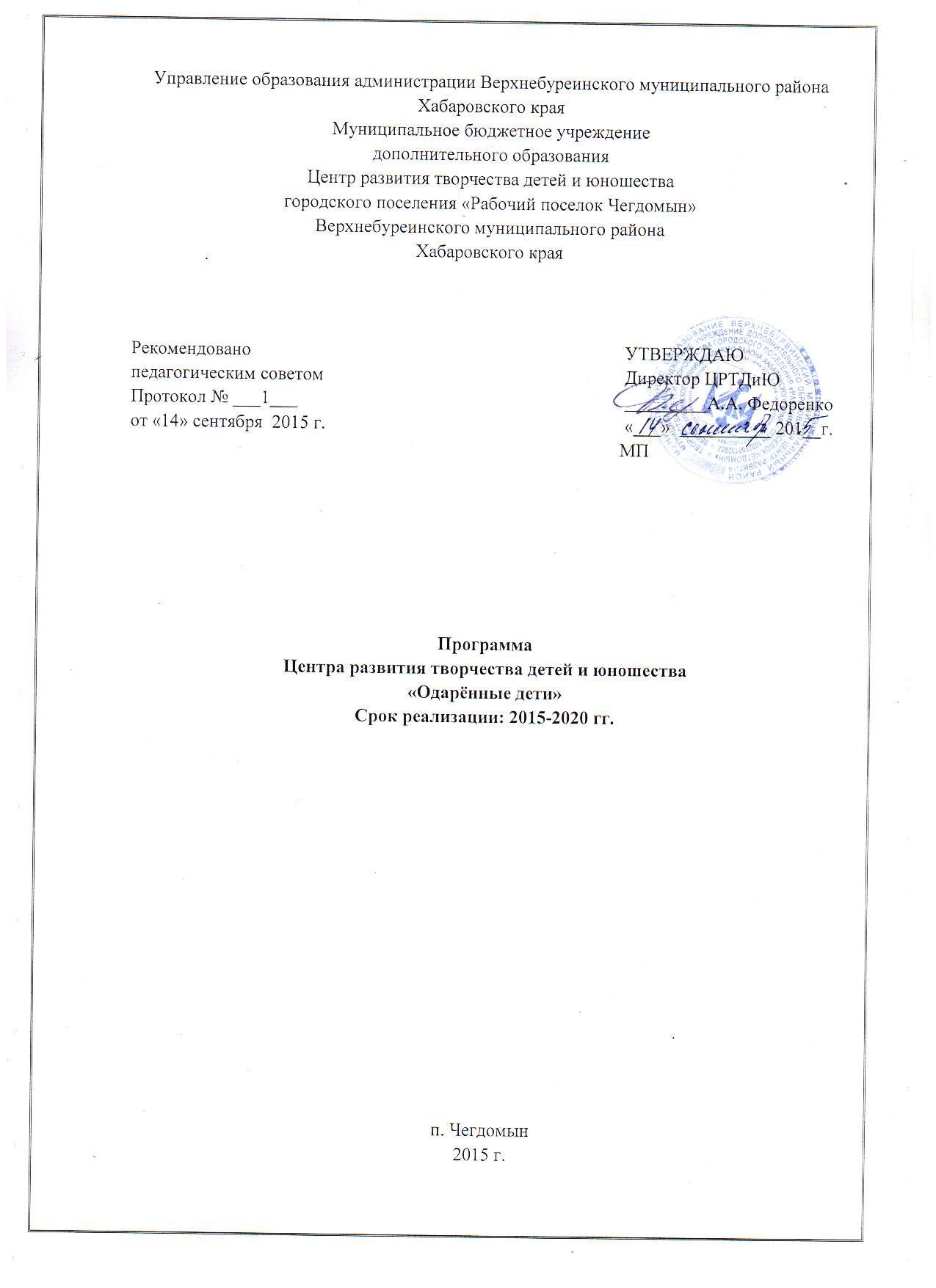 СодержаниеПаспорт программы……………………………………………………………………..3Пояснительная записка…………………………………………………………………4Концептуальные основы Программы..……………………………………………….6Содержание программы………………………………………………………………... 8Литература……………………………………………………………………………... 13ПАСПОРТ ПРОГРАММЫ «ОДАРЁННЫЕ ДЕТИ» на  2015-2020 гг.Пояснительная запискаВ душе каждого ребенка есть невидимые струны.  Если их тронуть умелой рукой, они красиво зазвучат.В.А. СухомлинскийГлавная задача российской образовательной политики – обеспечение современного качества образования на основе сохранения его фундаментальности и соответствия актуальным и перспективным потребностям личности, общества и государства.      Концепция долгосрочного социально-экономического развития Российской Федерации на период до 2020 г., утвержденная распоряжением Правительства Российской Федерации от 17.11.2008 г. № 1662-р, среди задач модернизации институтов системы образования как инструментов социального развития определила «…создание системы выявления и поддержки одаренных детей и талантливой молодежи…». В современных условиях проблема обеспечения личностной, социальной самореализации и профессионального самоопределения одаренных детей требует дальнейшего решения в новых социально-экономических условиях. Поэтому учреждение дополнительного образования должно оказывать содействие выявлению и развитию природных задатков детей на всех ступенях их воспитания и образования, осуществлять адресную поддержку каждого талантливого ребенка, проявившего незаурядные способности. Главная проблема в отношении незаурядных детей состоит не в том, чтобы заранее предвидеть степень их будущих успехов, а в том, чтобы уже теперь уровень их умственной нагрузки и виды занятий соответствовали бы их способностям. Важно, чтобы ребенок с необычными способностями прожил детские годы, не стесняемый в своем развитии, получая радость от полноты и своевременности приложения своих сил.    Дополнительное образование предоставляет каждому ребенку возможность свободного выбора образовательной области, профиля программ, времени их освоения, включения в разнообразные виды деятельности с учетом индивидуальных наклонностей.Индивидуально-личностная основа деятельности учреждения дополнительного образования позволяет удовлетворить запросы конкретных детей, используя потенциал их свободного времени.Дополнительное образование детей ориентировано на освоение опыта творческой деятельности в интересующей ребенка области практических действий на пути к мастерству. Проблема работы с мотивированными и одаренными детьми актуальна и перспективна для системы дополнительного образования, поскольку мотивированные и одаренные дети являются творческим и интеллектуальным потенциалом для развития дополнительного образования.Создание условий для оптимального развития одаренных детей, включая детей, чья одаренность на настоящий момент может быть еще не проявившейся, а также просто способных детей, в отношении которых есть серьезная надежда на дальнейший качественный скачок в развитии их способностей, является одним из главных направлений работы учреждения дополнительного образования.Нормативно-правовое обеспечение программы:Закон РФ «Об образовании в Российской Федерации»;Федеральная целевая программа “Одаренные дети”, в рамках президентской программы “Дети России”;Устав МБУ ДО ЦРТДиЮ;Положение о работе с одаренными детьми;Комплексная образовательная программа «Успех»;Программа развития ЦРТДиЮ на период с января 2013 года по декабрь 2018 года.Цель и задачи программыЦель программы:  создание системы выявления, поддержки и развития одаренных детей, их самореализации в соответствии со способностями.Основные задачи:Проводить ежегодное диагностирование детей на предмет выявления одаренности, определения их творческого потенциала, интересов и способностей.Развивать способности и творческий потенциал одаренных детей через различные формы  деятельности.Регулярно проводить мониторинг личных достижений обучающихся. Совершенствовать меры поддержки одаренных детей.Проводить ежегодно обучения педагогических кадров для работы с одаренными детьми.Разработать методические рекомендации для работы с одаренными детьми.Основные направления программы1. Нормативно-правовое направление:- формирование нормативно-правовой базы работы с одаренными детьми в учреждении дополнительного образования;- контроль и анализ деятельности;- соблюдение прав ребенка;- социальная поддержка одаренных детей.2. Диагностическое направление:- диагностика одаренности детей;- формирование пакета диагностических методик;- пополнение банка данных «Одаренные дети».3. Научно-методическое направление:- информационная и научно-методическая помощь педагогам дополнительного образования и родителям одаренных детей;- создание условий для отработки и применения новых педагогических технологий в работе с одаренными детьми;- осуществление апробации научных и педагогических разработок в образовательном процессе учреждения дополнительного образования;- внедрение образовательных и развивающих программ в работу с одаренными детьми;- разработка и внедрение методических материалов для работы педагогов дополнительного образования с одаренными детьми.4. Мотивационное направление: создание условий, способствующих оптимальному развитию одаренных детей.5. Кадровое направление: повышение уровня образования и квалификации педагогов учреждения.Концептуальные основы Программы.Человеческое мышление, способность к творчеству - величайший дар природы. Очень важно понимать, что даром этим природа отмечает каждого человека. Но так же очевидно и то, что свои дары она поровну не делит и кого-то награждает щедро, не скупясь, а кого-то обходит стороной. Одаренным же принято называть того, чей дар явно превосходит некие средние возможности, способности большинства.Одаренность — это системное, развивающееся в течение жизни качество психики, которое определяет возможность достижения человеком более высоких, незаурядных результатов в одном или нескольких видах деятельности по сравнению с другими людьми. Одаренный ребенок — это ребенок, который выделяется яркими, очевидными, иногда выдающимися достижениями (или имеет внутренние предпосылки для таких достижений) в том или ином виде деятельности. Условно можно выделить следующие категории одаренных детей:дети с необыкновенно высокими общими интеллектуальными способностями;дети с признаками специальной умственной одаренности в определенной области наук;дети с высокими творческими (художественными) способностями;дети с высокими лидерскими способностями.Исходя из вышеизложенной классификации и направленностей образовательной деятельности ЦРТДиЮ, выделяются следующие виды одаренности:интеллектуальная одаренность, предметно-академическая, научно-исследовательская;спортивная одаренность, общефизическая, специальная;художественно-творческая, хореографическая, сценическая, вокальная, изобразительная, декоративно-прикладная;коммуникативная, организационно-лидерская, ораторская.Важной в практической деятельности является классификация типов одаренности:способность – возможность человека к достижению успеха в какой-либо деятельности;одарённость – свойство целостной личности, базирующееся на задатках и способностях;талант – способность к достижению высокого порядка, но в рамках того, что уже было достигнуто;гениальность – способность создавать что-то принципиально новое.Педагогическая система работы с одаренными детьми строится на четырех базовых идеях:- осознание само ценности каждого ребенка, обучающегося в учреждении дополнительного образования как уникальной и неповторимой личности;- неисчерпаемости возможностей развития каждого ребенка, в том числе его творческих способностей;-  приоритет внутренней свободы ребенка, необходимой для творческого саморазвития;- понимание природы творческого саморазвития как интегральной характеристики «самости», изначальными компонентами которой являются самопознание, творческое самоопределение, самоорганизация, самоуправление, творческое самосовершенствование и самореализация личности обучающегося. Принципы реализации программыПринцип целостности образования – единство процессов развития, обучения, воспитания учащихся, адекватность педагогических технологий задачам обучения.Принцип индивидуализации – всесторонний и всеобъемлющий учет уровня развития способностей каждого ученика, формирование на этой основе индивидуальных программ развития и обучения.Принцип вариативности – предполагает гибкое сочетание обязательных базовых и профильных предметов дополнительного образования, позволяющих учащемуся раскрыть и развить склонностями и способностями, с учетом его возрастных особенностей и уровня развития.Принцип развивающего обучения опирается на зону ближайшего развития ребенка и способствует ускорению развития.Принцип дифференциации образования – создание разнообразных условий обучения с учетом особенностей личности и способностей одаренных детей;Принцип обновления содержания и методов обучения – использование эффективных образовательных технологий, внедрение в практику инноваций;Принцип социальной обусловленности и непрерывного обновления целей, содержания и методов обучения одаренных детей предполагает подготовку личности одаренного ребенка к вхождению в современное мировое сообщество, реализацию социального заказа образованию на формирование и развитие базовых компонентов социокультурных компетенций.Принцип преемственности целей, содержания и методов воспитания и обучения, обеспечивающий единое образовательное пространство, целостность образовательной системы для одарённых детей.Принцип индивидуально-личностной ориентации – право одаренного ребенка на самореализацию, самобытность, автономию, свободное развитие, что является основным критерием его успешного образования и развития.Принцип единства деятельностного и творческого подходов к содержанию и организации процесса педагогической, психологической и социальной поддержки одаренных детей.Принцип доступности – создание комплекса условий, обеспечивающих доступность качественного дополнительного образования одаренных детей. Содержание программы Этапы реализации ПрограммыОрганизационный этап (2014–2015гг.): разработка программы целенаправленного выявления и поддержки одаренных детей, обучение педагогических кадров для работы с одаренными детьми. Этап реализации (2016-2019гг.): непосредственная работа с одаренными обучающимися, диагностические обследования, разработка методических материалов. На этом этапе планируется организация и проведение выставок, конкурсов, концертов, организация научно-исследовательской деятельности воспитанников. Завершающий этап (2019-2020 гг.): контроль и анализ реализации Программы и достигнутых результатов, определение проблем, возникших  в ходе реализации, путей  их решения и составление перспективного плана дальнейшей работы в этом направлении.Мероприятия по реализации ПрограммыПедагогические подходы к образованию одаренных детейС целью эффективного дополнительного образования одаренных детей в МБУ ДО ЦРТДиЮ применяются четыре основных подхода:Ускорение. Данный подход позволяет учесть потребности и возможности определенной категории детей, отличающихся ускоренным темпом развития. Применяться он должен с особой осторожностью и только в тех случаях, когда в силу особенностей индивидуального развития одаренного ребенка и отсутствия необходимых условий обучения применение других форм организации учебной деятельности не представляется возможным. Следует иметь в виду, что ускорение обучения оправдано лишь по отношению к обогащенному, и в той, или иной мере, углубленному учебному содержанию, предполагающим прохождение интенсивных курсов обучения по дифференцированным программам для детей с разными видами одаренности.Углубление. Указанный подход эффективен по отношению к детям, которые обнаруживают особый интерес по отношению к той или иной конкретной области знания или творческой деятельности. При этом предполагается более глубокое изучение ими тем, дисциплин или областей знания. Практика обучения одаренных детей с углубленным изучением учебных дисциплин позволяет отметить ряд положительных результатов: высокий уровень компетентности в соответствующей предметной области знания, благоприятные условия для интеллектуального развития учащихся и т.п.Обогащение. Этот подход ориентирован на качественно иное содержание обучения с выходом за рамки изучения традиционных тем, за счет установления связей с другими темами. Занятия планируются таким образом, чтобы у детей оставалось достаточно времени для свободных, нерегламентированных занятий любимой деятельностью, соответствующей виду их одаренности. Кроме того, обогащенная программа предполагает обучение детей разнообразным приемам умственной работы, способствует формированию таких качеств, как инициатива, самоконтроль, критичность, широта умственного кругозора и т.д., обеспечивает индивидуализацию обучения за счет использования дифференцированных форм предъявления учебной информации. Такое обучение может осуществляться в рамках инновационных образовательных технологий, а также через погружение учащихся в исследовательские проекты, использование специальных тренингов.Проблематизация. Названный подход предполагает стимулирование личностного развития обучающихся. Специфика обучения в этом случае состоит в использовании  оригинальных объяснений, пересмотре имеющихся сведений, поиске новых смыслов и альтернативных интерпретаций, что способствует формированию у обучающихся личностного подхода к изучению различных областей знаний, а также рефлексивного плана сознания.Два последних подхода считаются наиболее перспективными в ЦРТДиЮ. Они позволяют максимально учесть познавательные и личностные особенности одаренных детей.Методы и формы работы с одарёнными обучающимися.Методы обучения являются важным фактором успешности усвоения знаний, а также развития познавательных способностей и личностных качеств. Применительно к обучению интеллектуально одаренных детей, ведущими и основными являются методы творческого характера – проблемные, поисковые, исследовательские, проектные. Эти методы имеют высокий познавательно-мотивирующий потенциал и соответствуют уровню познавательной активности и интересов одаренных детейМетоды и формы работы с одаренными обучающимися прежде всего, должны органически сочетаться с методами и формами работы со всеми детьми и в то же время отличаться определенным своеобразием:- «мозговые штурмы» во всех вариантах; - индивидуальные беседы; - развитие исследовательских умений и художественной активности; - создание  групп одаренных воспитанников  для выполнения ими различного рода проектной деятельности, творческих заданий. Условия реализации программы:1. Методические:-организация методической работы с педагогическим коллективом, обеспечение учебно-методической литературой;-экспертиза имеющейся нормативно-правовой базы;-наличие комплекта информационно-методических материалов;-создание банка педагогической информации по работе с одаренными детьми.Кадровые-разработка системы мер по повышению квалификации педагогов, работающих с одаренными детьми;-личность педагога является ведущим фактором любого обучения. Наиболее значима для успешности работы педагога его общая личностная характеристика:разрабатывает гибкие индивидуальные программы; создаёт тёплую, эмоционально безопасную атмосферу на занятиях; предоставляет воспитанникам обратную связь; уважает личность, способствует формированию положительной самооценки, уважает его ценности; поощряет творчество и работу воображения, стимулирует развитие умственных процессов высшего уровня; проявляет уважение индивидуальности ребёнка.-создание проблемно-целевых групп, работающих над проблемой развития одаренных детей.-обогащение и распространение опыта педагогов, работающих с одаренными детьми.3. Организационные-организация необходимой психолого-педагогической помощи для родителей одаренных обучающихся-организация наставничества между педагогами и одаренными детьми.-внедрение в практику психолого-диагностических программ, мониторинговых исследований;-организация и проведение конкурсов, конференций, соревнований, концертов.Ожидаемые результаты:Формирование системы работы с одаренными обучающимися. Создание условий для ее устойчивого функционирования посредством:- организации ежегодного диагностирования на основе методического инструментария «Диагностика детской одаренности»;- участия одаренных детей в районных и краевых конкурсах, олимпиадах, научно-практических конференциях, творческих  персональных выставках, соревнованиях;- ежегодного проведения мониторинга личных достижений обучающихся;- совершенствования мер поддержки одаренных детей;- непрерывного обучения педагогических кадров с одарёнными детьми;- пополнения материалами методической копилки. ЛитератураАлексеева Е.М. Второклассники и конференция. Опыт работы по программе Н.Б.Шумаковой "Одаренный ребенок" // Начальная школа.-2001.-N 10.-С.66-70.Бекетова З.Н. Организация работы с одаренными детьми: проблемы, перспективы // Завуч.-2004.-N 7.-С.83-87.Бискер Л.М. Программа "Одаренные дети" // Завуч.-2001.-N 4.-С. 39-44.Богоявленская Д.Б. Интеллектуальная активность как проблема творчества. — Ростов, 1983. Матюшкин A.M. Концепция творческой одаренности // Вопросы психологии. — 1989.— № 6. Панов В.И. Одаренные дети: выявление-обучение-развитие // Пе­дагогика.-2001.-N 4.-С.30-44.Теплов Б.М. Способность и одарённость. Избр. тр. Т 1. — М., 1985. Чудковский В.Э. Концепция творческой одаренности // Вопросы психологии. — 1989. — № 6. Интернет-источники:http://go.mail.ru/redir?q=%D0%BE%D0%B6%D0%B8%D0%B4%D0%B0%D0%B5%D0%BC%D1%8B%D0%B5%20%D1%80%D0%B5%D0%B7%D1%83%D0%BB%D1%8C%D1%82%D0%B0%D1%82%D1%8B%20%D0%BF%D1%80%D0%BE%D0%B3%D1%80%D0%B0%D0%BC%D0%BC%D1%8B%20%D0%BE%D0%B4%D0%B0%D1%80%D0%B5%D0%BD%D0%BD%D1%8B%D0%B5%20%D0%B4%D0%B5%D1%82%D0%B8&via_page=1&type=sr&redir=eJzLKCkpsNLXT87RKyotzsjOz8nLzAYy9VPyk4v1DY0NDA30M_NSUit0DQ0sTCxM9DJKcnMYLuy7sO3CjgtbLmy4sPXCnovdF7YqXGwAMrdfbL6w-2LPxaYLGy42XexWuLAfKLzvwmYgueHCHpBKBSAXqA2seu-FvWCtQIGtQC07GAxNLAyMLS2MLCwZqlcWnuc47l5et_XHy3NHXbsBIZ5ZZw- План мероприятий по реализации программы «Одаренные дети»http://go.mail.ru/redir?q=%D0%BE%D0%B4%D0%B0%D1%80%D0%B5%D0%BD%D0%BD%D1%8B%D0%B5%20%D0%B4%D0%B5%D1%82%D0%B8&via_page=1&type=sr&redir=eJzLKCkpsNLXzysuyC8qSczRKyrVL87Izs9J1C_OLynOTMzJS6xM1C1ITUlMz0_PzE7Uz8lMKkosqtQ3MjA01AciI2P9_JTEotS8vMpU3ZTUkkyGC_subLmw4WLDha0X9l7Ye7H7wlYFoMDWi00XdjAYmlgYmBgYGFuYMhx4EN8hH7zDoITl5rttS87OAAAaQjvs – Материал на тему «Одаренные дети.http://go.mail.ru/redir?q=%D0%BE%D0%B4%D0%B0%D1%80%D0%B5%D0%BD%D0%BD%D1%8B%D0%B5%20%D0%B4%D0%B5%D1%82%D0%B8&via_page=1&type=sr&redir=eJwBYACf_2h0dHA6Ly9vZGFyZGV0aS5ydS9zdGF0aWMucGhwP21vZGU9aW5kZXgA0L7QtNCw0YDQtdC90L3Ri9C1INC00LXRgtC4ADE0ODA0MDAzODUAHv4JuYWqtWIb4LomWj44rSSpLAQ – Проект «Одаренные дети».http://go.mail.ru/redir?q=%D0%BE%D0%B4%D0%B0%D1%80%D0%B5%D0%BD%D0%BD%D1%8B%D0%B5%20%D0%B4%D0%B5%D1%82%D0%B8&via_page=1&type=sr&redir=eJwBXACj_2h0dHA6Ly9wZWRzb3ZldC5zdS9wdWJsLzEyMy0xLTAtNDQ2OADQvtC00LDRgNC10L3QvdGL0LUg0LTQtdGC0LgAMTQ4MDQwMDM4NQADsvABKck-Jp3sAJl6UV3A-hwnrA – Кто такие одаренные дети? Виды одаренности и ее диагностика.http://go.mail.ru/redir?q=%D0%BE%D0%B4%D0%B0%D1%80%D0%B5%D0%BD%D0%BD%D1%8B%D0%B5%20%D0%B4%D0%B5%D1%82%D0%B8&via_page=1&type=sr&redir=eJwBaQCW_2h0dHA6Ly94cmVmZXJhdC5jb20vNzEvNDY4My0xLW9kYXJlbm55ZS1kZXRpLmh0bWwA0L7QtNCw0YDQtdC90L3Ri9C1INC00LXRgtC4ADE0ODA0MDA2MDEAYD6RhQeM9p0VaN4tG7REa-auLQc – Реферат «Одаренные дети».http://go.mail.ru/redir?q=%D0%BE%D0%B4%D0%B0%D1%80%D0%B5%D0%BD%D0%BD%D1%8B%D0%B5%20%D0%B4%D0%B5%D1%82%D0%B8&via_page=1&type=sr&redir=eJzLKCkpsNLXL84vMSlOzsjPz9ErKtXPzEtJrdAryCjQL0pMyi9J1C3WzU9JLErNy6vMzdRNSS3JzdQ3NDTQLSjKTy9KzM1NhEungmQz9TJKcnMYLuy7sOXChosNF7Ze2Hth78XuC1sVgAJbLzZd2MFgaGJhYGJgYGZmwLCIXWnLows7GTZF25fOCOU-CQDk0D5U – Программа «Одаренные дети».http://go.mail.ru/redir?q=%D0%BE%D0%B4%D0%B0%D1%80%D0%B5%D0%BD%D0%BD%D1%8B%D0%B5%20%D0%B4%D0%B5%D1%82%D0%B8&via_page=1&type=sr&redir=eJwBWACn_2h0dHA6Ly9ydnNuMi5uYXJvZC5ydS9kb2MxNzQuaHRtANC-0LTQsNGA0LXQvdC90YvQtSDQtNC10YLQuAAxNDgwNDAwNzE5AGOViQOLur8Z6qF2VI3QEDzP_ygr – Комплексно-целевая программа «Одаренные дети».Образовательное учреждениеМуниципальное бюджетное учреждение дополнительного образования Центр развития творчества детей и юношества городского поселения «Рабочий поселок Чегдомын» Верхнебуреинского муниципального района Хабаровского края.Юридический  и почтовый  адресe-mail:682030 Хабаровский край, Верхнебуреинский район п. Чегдомын, ул. Парковая 8. тел.: 8(42149)5-25-46; detstva-gorod@mail.ru Наименование ПрограммыПрограмма   «Одарённые дети» (2015-2020 гг.)РазработчикПрограммыКлян Ирина ЮсуповнаСрок действия Программы2015-2020 гг.Этапы реализации ПрограммыОрганизационный этап  - 2014–2015 гг. Этап реализации - 2016-2019ггЗавершающий этап - 2019-2020 гг.Основная цельСоздание системы выявления, поддержки и развития одаренных детей, их самореализации в соответствии со способностями.Основные задачиПроводить ежегодное диагностирование детей на предмет выявления одаренности, определения их творческого потенциала, интересов и способностей.Развивать способности и творческий потенциал одаренных детей через различные формы  деятельности.Регулярно проводить мониторинг личных достижений обучающихся. Совершенствовать меры поддержки одаренных детей.Проводить ежегодно обучения педагогических кадров для работы с одаренными детьми;Разработать методические рекомендации для работы с одаренными детьми.ОжидаемыерезультатыПрограммыФормирование системы работы с одаренными обучающимися. Создание условий для ее устойчивого функционирования посредством:- организации ежегодного диагностирования на основе методического инструментария «Диагностика детской одаренности»;- участия одаренных детей в районных и краевых конкурсах, олимпиадах, научно-практических конференциях, творческих  персональных выставках, соревнованиях;- ежегодного проведения мониторинга личных достижений обучающихся;- совершенствования мер поддержки одаренных детей;- непрерывного обучения педагогических кадров с одарёнными детьми;- пополнения материалами методической копилки.№ п/п№ п/пМероприятияЦель1 этап – организационный (2014-2015 учебный год)1 этап – организационный (2014-2015 учебный год)1 этап – организационный (2014-2015 учебный год)1 этап – организационный (2014-2015 учебный год)11Изучение нормативно-правовой базы по проблеме:-Подпрограмма «Одаренные дети» федеральной целевой программы «Дети России».Подготовить условия для формирования системы работы с одаренными обучающимися  в МБУ ДО ЦРТДиЮ.22Разработка локальных актов, регламентирующих деятельность коллектива по выявлению и развитию одаренных детей.Разработка программы «Одаренные дети».Подготовить условия для формирования системы работы с одаренными обучающимися  в МБУ ДО ЦРТДиЮ.44Включение в план внутриучрежденческого контроля вопросов организации и отслеживание результатов работы с одаренными детьмиПодготовить условия для формирования системы работы с одаренными обучающимися  в МБУ ДО ЦРТДиЮ.55Пополнение банка данных одаренных детей, банка творческих работ обучающихся (проектов исследовательских работ, продуктов литературного, изобразительного и прикладного творчества).Подготовить условия для формирования системы работы с одаренными обучающимися  в МБУ ДО ЦРТДиЮ.66Повысить квалификацию педагогов через практические и обучающие семинары:- «Система работы с одаренными детьми».-«Составление ИОМ (индивидуального образовательного маршрута) одаренного ребенка».Подготовить условия для формирования системы работы с одаренными обучающимися  в МБУ ДО ЦРТДиЮ.77Пополнение раздела «Для родителей» на сайте ЦРТДиЮ информацией  – Одаренные дети.Подготовить условия для формирования системы работы с одаренными обучающимися  в МБУ ДО ЦРТДиЮ.88Индивидуальные  и групповые консультации для родителей одаренных и способных детей.Подготовить условия для формирования системы работы с одаренными обучающимися  в МБУ ДО ЦРТДиЮ.99Деятельность педагогов в малых творческих группах по работе с одаренными детьми.Подготовить условия для формирования системы работы с одаренными обучающимися  в МБУ ДО ЦРТДиЮ.1010Проведение диагностического исследования по выявлению одаренных детей.1111Пополнение- банка данных одаренных детей;-банка творческих работ учащихся (проектов, исследовательских работ, продуктов литературного, изобразительного и прикладного творчества).- рекомендации по работе с одаренными детьми для педагогов.- организация деятельности проблемно-целевой группы.2 этап - реализации 2016-2019гг.2 этап - реализации 2016-2019гг.2 этап - реализации 2016-2019гг.2 этап - реализации 2016-2019гг.11Организация работы по теме «Сопровождение и развитие одаренных детей». Разработка методических рекомендаций по работе с одаренными детьми.Апробация работы с одаренными  обучающимися.22Продолжение работы по выявлению одаренных и способных детей. Пополнение банка данных одаренных детей.Апробация работы с одаренными  обучающимися.33Ежегодные диагностическое обследование обучающихся.(карта «Одаренности»)Апробация работы с одаренными  обучающимися.44Индивидуальные консультации с одаренными детьми: работа в малых группах, по ИОМ.Апробация работы с одаренными  обучающимися.55Проведение конференций и семинаров по проблемам работы с одаренными детьми.Апробация работы с одаренными  обучающимися.6Повышение квалификации педагогов, работающих с одаренными детьми, обучение педагогов новым образовательным технологиям и методикам обучения, использованию диагностического инструментария в работе с одаренными детьми:Повышение компетентности педагогических кадров для работы с одаренными детьми:-Семинар практикум «Одаренность. Способы выявления детской одаренности». -Семинар «Система работы с одаренными детьми».-Семинар-практикум для членов проблемно-целевой группы «Индивидуальный образовательный маршрут».Апробация работы с одаренными  обучающимися.7Обогащение образовательной среды:-организация системы научно-исследовательской деятельности учащихся в рамках научного общества учащихся «Дискавери»;-организация летних профильных отрядов;-организация районных олимпиад, конкурсов, конференций, выставок, интеллектуальных игр и соревнований.-организация и проведение предметных недель (неделя творчества, неделя спорта и др.);-написание рекомендаций на получение ежегодных премий Губернатора Хабаровского края и Главы Верхнебуреинского района,  наградных путевок в детские центры.Апробация работы с одаренными  обучающимися.8Размещение публикаций об одаренных и талантливых детях в СМИ.9Мониторинг личных достижений обучающихся.10Обновление и пополнение информации «Для родителей» на сайте ЦРТДиЮ – Одаренные дети.11Обновление стенда «Наши звездочки».12Пополнение методической библиотеки и медиатеки изданиями по работе с одаренными детьми.3 этап – завершающий (2019-2020 гг.)3 этап – завершающий (2019-2020 гг.)3 этап – завершающий (2019-2020 гг.)1Анализ и корректировка результативности и выполнения программы «Одаренные дети».Переход системы работы с одаренными детьми в режим функционирования2Выявление изменений в личностной, коммуникативной, эмоциональной, профессиональной сфере педагогов, связанных с процессом межличностного взаимодействия с одаренными и способными детьмиПереход системы работы с одаренными детьми в режим функционирования3Обобщение опыта работы педагогов, работающих с одаренными детьми.Создание банка педагогического опыта. Сбор материала по теме «Работа с одаренными детьми».Переход системы работы с одаренными детьми в режим функционирования